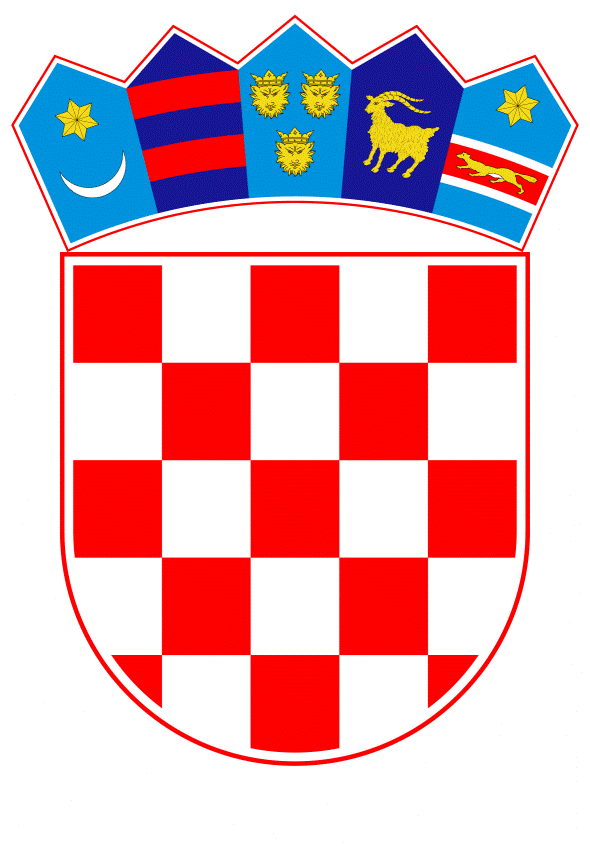 VLADA REPUBLIKE HRVATSKEZagreb, 29. listopada 2020.______________________________________________________________________________________________________________________________________________________________________________________________________________________________Banski dvori | Trg Sv. Marka 2  | 10000 Zagreb | tel. 01 4569 222 | vlada.gov.hrPRIJEDLOGVLADA REPUBLIKE HRVATSKENa temelju članka 31. stavka 2. Zakona o Vladi Republike Hrvatske („Narodne novine“, broj 150/11, 119/14, 93/16 i 116/18) i članka 2. točke 2. Uredbe o organizacijskim i tehničkim standardima za povezivanje na državnu informacijsku infrastrukturu („Narodne novine“, broj 60/17), Vlada Republike Hrvatske je na sjednici održanoj ___________ godine donijelaODLUKUo davanju prethodne suglasnosti za sklapanjeSporazuma o obavljanju poslova operativnog vođenjaNacionalnog identifikacijskog i autentifikacijskog sustavaunutar sustava e-GrađaniI.Daje se prethodna suglasnost Središnjem državnom uredu za razvoj digitalnog društva za sklapanje Sporazuma o obavljanju poslova operativnog vođenja Nacionalnog identifikacijskog i autentifikacijskog sustava unutar sustava e-Građani za razdoblje od 1. studenog 2020. do 31. prosinca 2021. godine s Financijskom agencijom, u tekstu koji je Vladi Republike Hrvatske dostavio Središnji državni ured za razvoj digitalnog društva aktom KLASA: 650-01/20-01/18, URBROJ: 520-01/4-20-08, od 22. listopada 2020. godine. II.Sredstva za provedbu Sporazuma iz točke I. ove Odluke u 2020. godini osigurana su u Državnom proračunu Republike Hrvatske za 2020. godinu i projekcijama za 2021. i 2022. godinu na Aktivnosti A830019 Uspostava i održavanje usluge e–Građani. Središnji državni ured za razvoj digitalnog društva obvezuje se potrebna sredstva za 2021. godinu planirati u okviru svog financijskog plana za 2021. godinu i projekcija za 2022. i 2023. godinu. III.Ova Odluka stupa na snagu danom donošenja.KLASA: 								URBROJ:Zagreb, PREDSJEDNIK   mr. sc. Andrej PlenkovićOBRAZLOŽENJETočkom V. Odluke Vlade Republike Hrvatske o pokretanju projekta e-Građani („Narodne novine“, broj 52/2013) posao uspostave i operativnog vođenja Nacionalnog identifikacijskog i autentifikacijskog sustava kao informacijsko-tehnološkog sustava središnje identifikacije i autentifikacije korisnika elektroničkih javnih usluga, povjeren je Financijskoj agenciji.S obzirom da Odluka o pokretanju Projekta e-Građani ("Narodne novine" broj 52/13.,31/14. i 44/16.) više nije na snazi, sve ovlasti i odgovornosti sada su uređene Zakonom o državnoj informacijskoj infrastrukturi ("Narodne novine" broj 92/14.) i Uredbom o organizacijskim i tehničkim standardima za povezivanje na državnu informacijsku infrastrukturu („Narodne novine" broj 60/17.).Zakonom o državnoj informacijskoj infrastrukturi („Narodne novine“, broj 92/2014.), definira se Nacionalni identifikacijski i autentifikacijski sustav kao dio sustava e-Građani, odnosno kao dio državne informacijske infrastrukture.Odredbom članka 2. točke 2. Uredbe o organizacijskim i tehničkim standardima za povezivanje na državnu informacijsku infrastrukturu propisano je da su pružatelji usluga pravne osobe koje temeljem spomenute Uredbe određuje Vlada Republike Hrvatske. Pružatelji usluga pružaju stručnu, tehničku i operativnu podršku Centru dijeljenih usluga. Poslovni odnos između središnjeg tijela državne uprave nadležnog za poslove e-Hrvatske i pružatelja usluga regulira se posebnim Sporazumom, uz prethodnu suglasnost Vlade Republike Hrvatske.Stupanjem na snagu Zakona o ustrojstvu i djelokrugu tijela državne uprave („Narodne novine“, broj 85/20) poslovi iz nadležnosti Ministarstva uprave kao tijela državne uprave nadležnog za poslove e-Hrvatske prelaze u nadležnost Središnjeg državnog ureda za razvoj digitalnog društva.Sredstva za provedbu Sporazuma iz točke I. ove Odluke u 2020. godini osigurana su u Državnom proračunu Republike Hrvatske za 2020. godinu i projekcijama za 2021. i 2022. godinu na Aktivnosti A830019 Uspostava i održavanje usluge e –Građani. Središnji državni ured za razvoj digitalnog društva obvezuje se potrebna sredstva za 2021. godinu planirati u okviru svog financijskog plana za 2021. godinu i projekcija za 2022. i 2023. godinu. Financijska sredstva potrebna za podmirenje troškova koji za Državni proračun proizlaze iz predmetnog Sporazuma navedena su u Obrascu standardne metodologije za procjenu fiskalnog učinka (PFU).Slijedom navedenog, Vlada Republike Hrvatske donijela je Odluku o davanju prethodne suglasnosti za sklapanje Sporazuma o obavljanju poslova operativnog vođenja Nacionalnog identifikacijskog i autentifikacijskog sustava unutar sustava e-Građani Središnjem državnom uredu za razvoj digitalnog društva s Financijskom agencijom. Predlagatelj:Središnji državni ured za razvoj digitalnog društvaPredmet:Prijedlog odluke o davanju prethodne suglasnosti za sklapanje     Sporazuma o obavljanju poslova operativnog vođenja Nacionalnog identifikacijskog i autentifikacijskog sustava unutar sustava e-Građani